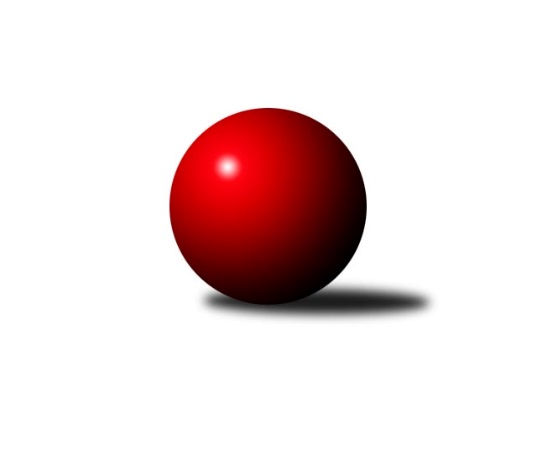 Č.26Ročník 2013/2014	25.5.2024 Severomoravská divize 2013/2014Statistika 26. kolaTabulka družstev:		družstvo	záp	výh	rem	proh	skore	sety	průměr	body	plné	dorážka	chyby	1.	TJ Sokol Chvalíkovice ˝A˝	26	19	1	6	272 : 144 	(188.5 : 123.5)	2572	39	1758	814	28.8	2.	TJ  Odry ˝A˝	26	19	1	6	258 : 158 	(177.0 : 135.0)	2538	39	1735	803	23.2	3.	TJ Jiskra Rýmařov ˝A˝	26	17	3	6	254 : 162 	(169.0 : 143.0)	2547	37	1738	809	26.9	4.	SKK Jeseník ˝A˝	26	17	1	8	250 : 166 	(174.5 : 137.5)	2586	35	1766	819	24.4	5.	TJ Horní Benešov ˝B˝	26	16	0	10	221 : 195 	(152.5 : 159.5)	2560	32	1738	821	28.2	6.	TJ Sokol Sedlnice ˝A˝	26	12	1	13	217 : 199 	(157.0 : 155.0)	2539	25	1743	796	32.3	7.	KK Minerva Opava ˝A˝	26	12	1	13	210 : 206 	(161.5 : 150.5)	2544	25	1751	793	22.2	8.	KK Hranice ˝A˝	26	11	2	13	199 : 217 	(151.0 : 161.0)	2511	24	1744	767	33.3	9.	KK Lipník nad Bečvou ˝A˝	26	11	1	14	194 : 222 	(146.0 : 166.0)	2471	23	1719	752	40.2	10.	TJ Pozemstav Prostějov	26	10	1	15	184 : 232 	(136.0 : 176.0)	2498	21	1730	768	37.7	11.	TJ Opava ˝B˝	26	9	1	16	180 : 236 	(162.0 : 150.0)	2525	19	1716	808	30.7	12.	Sokol Přemyslovice ˝B˝	26	8	1	17	175 : 241 	(142.0 : 170.0)	2504	17	1735	769	30.9	13.	TJ Opava ˝C˝	26	6	3	17	150 : 266 	(134.5 : 177.5)	2443	15	1708	735	39.6	14.	SKK Ostrava B	26	6	1	19	148 : 268 	(132.5 : 179.5)	2456	13	1711	746	34.4Tabulka doma:		družstvo	záp	výh	rem	proh	skore	sety	průměr	body	maximum	minimum	1.	TJ Sokol Chvalíkovice ˝A˝	13	12	1	0	157 : 51 	(104.0 : 52.0)	2483	25	2598	2403	2.	TJ  Odry ˝A˝	13	12	0	1	150 : 58 	(99.5 : 56.5)	2664	24	2779	2554	3.	TJ Jiskra Rýmařov ˝A˝	13	11	1	1	156 : 52 	(94.5 : 61.5)	2588	23	2678	2486	4.	TJ Horní Benešov ˝B˝	13	11	0	2	132 : 76 	(83.5 : 72.5)	2642	22	2749	2504	5.	KK Minerva Opava ˝A˝	13	10	0	3	140 : 68 	(95.5 : 60.5)	2631	20	2694	2531	6.	SKK Jeseník ˝A˝	13	9	0	4	133 : 75 	(93.5 : 62.5)	2600	18	2731	2504	7.	KK Hranice ˝A˝	13	9	0	4	124 : 84 	(86.0 : 70.0)	2526	18	2598	2402	8.	KK Lipník nad Bečvou ˝A˝	13	7	0	6	117 : 91 	(84.5 : 71.5)	2445	14	2501	2379	9.	TJ Pozemstav Prostějov	13	6	1	6	109 : 99 	(73.5 : 82.5)	2591	13	2653	2510	10.	Sokol Přemyslovice ˝B˝	13	6	1	6	103 : 105 	(73.5 : 82.5)	2560	13	2632	2502	11.	TJ Sokol Sedlnice ˝A˝	13	5	1	7	101 : 107 	(78.5 : 77.5)	2537	11	2606	2432	12.	SKK Ostrava B	13	5	1	7	98 : 110 	(82.5 : 73.5)	2433	11	2518	2324	13.	TJ Opava ˝C˝	13	4	3	6	92 : 116 	(81.5 : 74.5)	2527	11	2647	2408	14.	TJ Opava ˝B˝	13	5	0	8	93 : 115 	(85.5 : 70.5)	2589	10	2723	2519Tabulka venku:		družstvo	záp	výh	rem	proh	skore	sety	průměr	body	maximum	minimum	1.	SKK Jeseník ˝A˝	13	8	1	4	117 : 91 	(81.0 : 75.0)	2584	17	2718	2457	2.	TJ  Odry ˝A˝	13	7	1	5	108 : 100 	(77.5 : 78.5)	2527	15	2635	2422	3.	TJ Sokol Sedlnice ˝A˝	13	7	0	6	116 : 92 	(78.5 : 77.5)	2539	14	2659	2400	4.	TJ Sokol Chvalíkovice ˝A˝	13	7	0	6	115 : 93 	(84.5 : 71.5)	2579	14	2679	2340	5.	TJ Jiskra Rýmařov ˝A˝	13	6	2	5	98 : 110 	(74.5 : 81.5)	2543	14	2667	2428	6.	TJ Horní Benešov ˝B˝	13	5	0	8	89 : 119 	(69.0 : 87.0)	2553	10	2619	2410	7.	TJ Opava ˝B˝	13	4	1	8	87 : 121 	(76.5 : 79.5)	2524	9	2626	2315	8.	KK Lipník nad Bečvou ˝A˝	13	4	1	8	77 : 131 	(61.5 : 94.5)	2473	9	2594	2376	9.	TJ Pozemstav Prostějov	13	4	0	9	75 : 133 	(62.5 : 93.5)	2490	8	2625	2340	10.	KK Hranice ˝A˝	13	2	2	9	75 : 133 	(65.0 : 91.0)	2510	6	2625	2405	11.	KK Minerva Opava ˝A˝	13	2	1	10	70 : 138 	(66.0 : 90.0)	2536	5	2652	2409	12.	Sokol Přemyslovice ˝B˝	13	2	0	11	72 : 136 	(68.5 : 87.5)	2499	4	2624	2419	13.	TJ Opava ˝C˝	13	2	0	11	58 : 150 	(53.0 : 103.0)	2437	4	2550	2167	14.	SKK Ostrava B	13	1	0	12	50 : 158 	(50.0 : 106.0)	2458	2	2559	2352Tabulka podzimní části:		družstvo	záp	výh	rem	proh	skore	sety	průměr	body	doma	venku	1.	TJ  Odry ˝A˝	13	10	0	3	136 : 72 	(95.0 : 61.0)	2588	20 	6 	0 	1 	4 	0 	2	2.	TJ Jiskra Rýmařov ˝A˝	13	9	2	2	128 : 80 	(80.5 : 75.5)	2537	20 	6 	0 	0 	3 	2 	2	3.	TJ Sokol Chvalíkovice ˝A˝	13	9	1	3	134 : 74 	(89.5 : 66.5)	2579	19 	5 	1 	0 	4 	0 	3	4.	SKK Jeseník ˝A˝	13	8	0	5	120 : 88 	(85.0 : 71.0)	2603	16 	3 	0 	4 	5 	0 	1	5.	TJ Pozemstav Prostějov	13	8	0	5	112 : 96 	(71.5 : 84.5)	2493	16 	5 	0 	1 	3 	0 	4	6.	TJ Horní Benešov ˝B˝	13	7	0	6	114 : 94 	(85.5 : 70.5)	2598	14 	5 	0 	2 	2 	0 	4	7.	TJ Sokol Sedlnice ˝A˝	13	6	1	6	108 : 100 	(77.0 : 79.0)	2544	13 	3 	1 	2 	3 	0 	4	8.	TJ Opava ˝B˝	13	5	1	7	100 : 108 	(86.0 : 70.0)	2544	11 	4 	0 	3 	1 	1 	4	9.	KK Hranice ˝A˝	13	5	1	7	99 : 109 	(79.0 : 77.0)	2502	11 	5 	0 	2 	0 	1 	5	10.	Sokol Přemyslovice ˝B˝	13	5	1	7	99 : 109 	(78.0 : 78.0)	2500	11 	3 	1 	2 	2 	0 	5	11.	KK Minerva Opava ˝A˝	13	5	0	8	84 : 124 	(71.5 : 84.5)	2536	10 	3 	0 	3 	2 	0 	5	12.	KK Lipník nad Bečvou ˝A˝	13	4	0	9	84 : 124 	(64.5 : 91.5)	2455	8 	3 	0 	4 	1 	0 	5	13.	TJ Opava ˝C˝	13	3	1	9	72 : 136 	(66.5 : 89.5)	2462	7 	2 	1 	4 	1 	0 	5	14.	SKK Ostrava B	13	3	0	10	66 : 142 	(62.5 : 93.5)	2437	6 	3 	0 	3 	0 	0 	7Tabulka jarní části:		družstvo	záp	výh	rem	proh	skore	sety	průměr	body	doma	venku	1.	TJ Sokol Chvalíkovice ˝A˝	13	10	0	3	138 : 70 	(99.0 : 57.0)	2554	20 	7 	0 	0 	3 	0 	3 	2.	SKK Jeseník ˝A˝	13	9	1	3	130 : 78 	(89.5 : 66.5)	2573	19 	6 	0 	0 	3 	1 	3 	3.	TJ  Odry ˝A˝	13	9	1	3	122 : 86 	(82.0 : 74.0)	2514	19 	6 	0 	0 	3 	1 	3 	4.	TJ Horní Benešov ˝B˝	13	9	0	4	107 : 101 	(67.0 : 89.0)	2541	18 	6 	0 	0 	3 	0 	4 	5.	TJ Jiskra Rýmařov ˝A˝	13	8	1	4	126 : 82 	(88.5 : 67.5)	2565	17 	5 	1 	1 	3 	0 	3 	6.	KK Minerva Opava ˝A˝	13	7	1	5	126 : 82 	(90.0 : 66.0)	2575	15 	7 	0 	0 	0 	1 	5 	7.	KK Lipník nad Bečvou ˝A˝	13	7	1	5	110 : 98 	(81.5 : 74.5)	2490	15 	4 	0 	2 	3 	1 	3 	8.	KK Hranice ˝A˝	13	6	1	6	100 : 108 	(72.0 : 84.0)	2522	13 	4 	0 	2 	2 	1 	4 	9.	TJ Sokol Sedlnice ˝A˝	13	6	0	7	109 : 99 	(80.0 : 76.0)	2544	12 	2 	0 	5 	4 	0 	2 	10.	TJ Opava ˝B˝	13	4	0	9	80 : 128 	(76.0 : 80.0)	2518	8 	1 	0 	5 	3 	0 	4 	11.	TJ Opava ˝C˝	13	3	2	8	78 : 130 	(68.0 : 88.0)	2436	8 	2 	2 	2 	1 	0 	6 	12.	SKK Ostrava B	13	3	1	9	82 : 126 	(70.0 : 86.0)	2473	7 	2 	1 	4 	1 	0 	5 	13.	Sokol Přemyslovice ˝B˝	13	3	0	10	76 : 132 	(64.0 : 92.0)	2526	6 	3 	0 	4 	0 	0 	6 	14.	TJ Pozemstav Prostějov	13	2	1	10	72 : 136 	(64.5 : 91.5)	2530	5 	1 	1 	5 	1 	0 	5 Zisk bodů pro družstvo:		jméno hráče	družstvo	body	zápasy	v %	dílčí body	sety	v %	1.	Josef Touš 	SKK Jeseník ˝A˝ 	46	/	26	(88%)		/		(%)	2.	Václav Smejkal 	SKK Jeseník ˝A˝ 	44	/	26	(85%)		/		(%)	3.	Vladimír Valenta 	TJ Sokol Chvalíkovice ˝A˝ 	40	/	25	(80%)		/		(%)	4.	Milan Janyška 	TJ Sokol Sedlnice ˝A˝ 	38	/	26	(73%)		/		(%)	5.	Aleš Staněk 	TJ Sokol Chvalíkovice ˝A˝ 	37	/	22	(84%)		/		(%)	6.	David Hendrych 	TJ Sokol Chvalíkovice ˝A˝ 	37	/	26	(71%)		/		(%)	7.	Karel Chlevišťan 	TJ  Odry ˝A˝ 	36	/	24	(75%)		/		(%)	8.	Tomáš Slavík 	KK Minerva Opava ˝A˝ 	34	/	26	(65%)		/		(%)	9.	Jaroslav Tezzele 	TJ Jiskra Rýmařov ˝A˝ 	34	/	26	(65%)		/		(%)	10.	Věra Tomanová 	TJ Jiskra Rýmařov ˝A˝ 	32	/	23	(70%)		/		(%)	11.	Milan Dědáček 	TJ Jiskra Rýmařov ˝A˝ 	32	/	23	(70%)		/		(%)	12.	Marek Frydrych 	TJ  Odry ˝A˝ 	32	/	23	(70%)		/		(%)	13.	Karel Škrobánek 	TJ Opava ˝C˝ 	32	/	26	(62%)		/		(%)	14.	Jakub Hendrych 	TJ Sokol Chvalíkovice ˝A˝ 	31	/	25	(62%)		/		(%)	15.	Pavel Martinec 	KK Minerva Opava ˝A˝ 	30	/	24	(63%)		/		(%)	16.	Petr Pavelka 	KK Hranice ˝A˝ 	29	/	26	(56%)		/		(%)	17.	Richard Štětka 	KK Lipník nad Bečvou ˝A˝ 	28	/	22	(64%)		/		(%)	18.	Zdeněk Janoud 	SKK Jeseník ˝A˝ 	28	/	24	(58%)		/		(%)	19.	Stanislava Ovšáková 	TJ  Odry ˝A˝ 	28	/	26	(54%)		/		(%)	20.	Vladimír Peter 	TJ Opava ˝B˝ 	28	/	26	(54%)		/		(%)	21.	Anna Ledvinová 	KK Hranice ˝A˝ 	27	/	24	(56%)		/		(%)	22.	Milan Jahn 	TJ Opava ˝B˝ 	27	/	25	(54%)		/		(%)	23.	Miroslav Ondrouch 	Sokol Přemyslovice ˝B˝ 	27	/	25	(54%)		/		(%)	24.	Dana Lamichová 	TJ Opava ˝C˝ 	26	/	22	(59%)		/		(%)	25.	Vladislav Pečinka 	TJ Horní Benešov ˝B˝ 	26	/	22	(59%)		/		(%)	26.	Stanislav Ovšák 	TJ  Odry ˝A˝ 	26	/	23	(57%)		/		(%)	27.	Vlastimil Skopalík 	TJ Horní Benešov ˝B˝ 	25	/	22	(57%)		/		(%)	28.	Pavel Močár 	Sokol Přemyslovice ˝B˝ 	25	/	23	(54%)		/		(%)	29.	Adam Chvostek 	TJ Sokol Sedlnice ˝A˝ 	25	/	23	(54%)		/		(%)	30.	Petr Hendrych 	KK Lipník nad Bečvou ˝A˝ 	25	/	24	(52%)		/		(%)	31.	Zdeněk Macháček 	KK Lipník nad Bečvou ˝A˝ 	24	/	17	(71%)		/		(%)	32.	Ladislav Janáč 	TJ Jiskra Rýmařov ˝A˝ 	24	/	18	(67%)		/		(%)	33.	Petr Dvorský 	TJ  Odry ˝A˝ 	24	/	21	(57%)		/		(%)	34.	Lenka Pouchlá 	SKK Ostrava B 	24	/	23	(52%)		/		(%)	35.	Josef Matušek 	TJ Jiskra Rýmařov ˝A˝ 	24	/	23	(52%)		/		(%)	36.	Petr Rak 	TJ Horní Benešov ˝B˝ 	24	/	25	(48%)		/		(%)	37.	Luděk Slanina 	KK Minerva Opava ˝A˝ 	24	/	27	(44%)		/		(%)	38.	Zdeněk Skala 	TJ Sokol Sedlnice ˝A˝ 	22	/	20	(55%)		/		(%)	39.	Josef Čapka 	TJ Pozemstav Prostějov 	22	/	20	(55%)		/		(%)	40.	Martin Bilíček 	TJ Horní Benešov ˝B˝ 	22	/	21	(52%)		/		(%)	41.	Miroslav Složil 	SKK Ostrava B 	22	/	22	(50%)		/		(%)	42.	Martin Zaoral 	TJ Pozemstav Prostějov 	21	/	17	(62%)		/		(%)	43.	Dalibor Vinklar 	KK Hranice ˝A˝ 	21	/	21	(50%)		/		(%)	44.	Pavel Kovalčík 	TJ Opava ˝B˝ 	21	/	21	(50%)		/		(%)	45.	Miroslav Plachý 	TJ Pozemstav Prostějov 	21	/	24	(44%)		/		(%)	46.	Michal Klich 	TJ Horní Benešov ˝B˝ 	20	/	13	(77%)		/		(%)	47.	Martin Juřica 	TJ Sokol Sedlnice ˝A˝ 	20	/	17	(59%)		/		(%)	48.	Aleš Fischer 	KK Minerva Opava ˝A˝ 	20	/	21	(48%)		/		(%)	49.	Jaroslav Chvostek 	TJ Sokol Sedlnice ˝A˝ 	20	/	22	(45%)		/		(%)	50.	Miroslav Dimidenko 	TJ  Odry ˝A˝ 	20	/	24	(42%)		/		(%)	51.	Milan Dvorský 	Sokol Přemyslovice ˝B˝ 	20	/	24	(42%)		/		(%)	52.	Radek Hendrych 	TJ Sokol Chvalíkovice ˝A˝ 	20	/	25	(40%)		/		(%)	53.	Petr Dankovič 	TJ Horní Benešov ˝B˝ 	20	/	26	(38%)		/		(%)	54.	Tomáš Valíček 	TJ Opava ˝C˝ 	20	/	26	(38%)		/		(%)	55.	Jan Sedláček 	Sokol Přemyslovice ˝B˝ 	19	/	23	(41%)		/		(%)	56.	Vlastimila Kolářová 	KK Lipník nad Bečvou ˝A˝ 	18	/	15	(60%)		/		(%)	57.	Jan Stuchlík 	TJ Sokol Sedlnice ˝A˝ 	18	/	16	(56%)		/		(%)	58.	Josef Pilatík 	TJ Jiskra Rýmařov ˝A˝ 	18	/	17	(53%)		/		(%)	59.	Petr Hendrych 	TJ Opava ˝B˝ 	18	/	18	(50%)		/		(%)	60.	Zdeněk Macháček 	KK Lipník nad Bečvou ˝A˝ 	18	/	20	(45%)		/		(%)	61.	Zdeněk Chlopčík 	KK Minerva Opava ˝A˝ 	18	/	22	(41%)		/		(%)	62.	Vladimír Kostka 	TJ Sokol Chvalíkovice ˝A˝ 	18	/	23	(39%)		/		(%)	63.	Jiří Vrba 	SKK Jeseník ˝A˝ 	18	/	23	(39%)		/		(%)	64.	Vladimír Heiser 	KK Minerva Opava ˝A˝ 	16	/	13	(62%)		/		(%)	65.	František Tokoš 	TJ Pozemstav Prostějov 	16	/	15	(53%)		/		(%)	66.	Jaroslav Tobola 	TJ Sokol Sedlnice ˝A˝ 	16	/	16	(50%)		/		(%)	67.	Jiří Kankovský 	Sokol Přemyslovice ˝B˝ 	16	/	16	(50%)		/		(%)	68.	Vladimír Hudec 	KK Hranice ˝A˝ 	16	/	17	(47%)		/		(%)	69.	Michal Blažek 	TJ Opava ˝C˝ 	16	/	19	(42%)		/		(%)	70.	Rudolf Haim 	TJ Opava ˝B˝ 	16	/	21	(38%)		/		(%)	71.	Tomáš Polášek 	SKK Ostrava B 	16	/	23	(35%)		/		(%)	72.	Maciej Basista 	TJ Opava ˝B˝ 	16	/	24	(33%)		/		(%)	73.	Eva Růžičková 	TJ Pozemstav Prostějov 	15	/	19	(39%)		/		(%)	74.	Petr Šulák 	SKK Jeseník ˝A˝ 	15	/	21	(36%)		/		(%)	75.	Josef Jurda 	TJ Pozemstav Prostějov 	14	/	17	(41%)		/		(%)	76.	František Opravil 	KK Hranice ˝A˝ 	14	/	17	(41%)		/		(%)	77.	Jaroslav Ledvina 	KK Hranice ˝A˝ 	14	/	17	(41%)		/		(%)	78.	Jiří Terrich 	KK Hranice ˝A˝ 	14	/	18	(39%)		/		(%)	79.	Michal Blažek 	TJ Horní Benešov ˝B˝ 	14	/	18	(39%)		/		(%)	80.	Josef Němec 	TJ Opava ˝B˝ 	14	/	19	(37%)		/		(%)	81.	Zdeněk Grulich 	Sokol Přemyslovice ˝B˝ 	14	/	25	(28%)		/		(%)	82.	Rudolf Tvrdoň 	TJ Opava ˝C˝ 	14	/	26	(27%)		/		(%)	83.	Jana Frydrychová 	TJ  Odry ˝A˝ 	12	/	9	(67%)		/		(%)	84.	Roman Rolenc 	TJ Pozemstav Prostějov 	12	/	10	(60%)		/		(%)	85.	Tomáš Fraus 	TJ Pozemstav Prostějov 	12	/	14	(43%)		/		(%)	86.	Daneš Šodek 	SKK Ostrava B 	12	/	15	(40%)		/		(%)	87.	Jaroslav Heblák 	TJ Jiskra Rýmařov ˝A˝ 	12	/	16	(38%)		/		(%)	88.	Jan Pavlosek 	SKK Ostrava B 	12	/	18	(33%)		/		(%)	89.	Vilém Zeiner 	KK Lipník nad Bečvou ˝A˝ 	12	/	23	(26%)		/		(%)	90.	Jiří Fárek 	SKK Jeseník ˝A˝ 	11	/	16	(34%)		/		(%)	91.	Roman Beinhauer 	TJ Sokol Chvalíkovice ˝A˝ 	10	/	7	(71%)		/		(%)	92.	Jan Polášek 	SKK Ostrava B 	10	/	9	(56%)		/		(%)	93.	Jiří Šoupal 	Sokol Přemyslovice ˝B˝ 	10	/	10	(50%)		/		(%)	94.	Dominika Vinklarová 	KK Hranice ˝A˝ 	10	/	10	(50%)		/		(%)	95.	Dominik Böhm 	SKK Ostrava B 	10	/	13	(38%)		/		(%)	96.	Josef Plšek 	KK Minerva Opava ˝A˝ 	10	/	14	(36%)		/		(%)	97.	Petr Schwalbe 	TJ Opava ˝C˝ 	10	/	20	(25%)		/		(%)	98.	Rostislav Cundrla 	SKK Jeseník ˝A˝ 	6	/	4	(75%)		/		(%)	99.	Jitka Szczyrbová 	KK Lipník nad Bečvou ˝A˝ 	6	/	8	(38%)		/		(%)	100.	Stanislav Feike 	TJ Pozemstav Prostějov 	6	/	11	(27%)		/		(%)	101.	Zdeněk Kuna 	SKK Ostrava B 	6	/	19	(16%)		/		(%)	102.	Libor Tkáč 	SKK Ostrava B 	4	/	2	(100%)		/		(%)	103.	Jaromíra Smejkalová 	SKK Jeseník ˝A˝ 	4	/	3	(67%)		/		(%)	104.	Jiří Vrba 	SKK Jeseník ˝A˝ 	4	/	3	(67%)		/		(%)	105.	Jana Fousková 	SKK Jeseník ˝A˝ 	4	/	3	(67%)		/		(%)	106.	Jana Kulhánková 	KK Lipník nad Bečvou ˝A˝ 	4	/	3	(67%)		/		(%)	107.	Barbora Janyšková 	TJ Sokol Sedlnice ˝A˝ 	4	/	3	(67%)		/		(%)	108.	Marcela Jurníčková 	Sokol Přemyslovice ˝B˝ 	4	/	3	(67%)		/		(%)	109.	Štěpán Charník 	TJ Jiskra Rýmařov ˝A˝ 	4	/	4	(50%)		/		(%)	110.	Stanislav Brokl 	KK Minerva Opava ˝A˝ 	4	/	6	(33%)		/		(%)	111.	Jiří Kolář 	KK Lipník nad Bečvou ˝A˝ 	4	/	6	(33%)		/		(%)	112.	Jan Stískal 	TJ Pozemstav Prostějov 	3	/	3	(50%)		/		(%)	113.	Jan Špalek 	KK Lipník nad Bečvou ˝A˝ 	3	/	6	(25%)		/		(%)	114.	Veronika Poláčková 	TJ Sokol Sedlnice ˝A˝ 	2	/	1	(100%)		/		(%)	115.	Jaromír Hendrych ml. 	TJ Horní Benešov ˝B˝ 	2	/	1	(100%)		/		(%)	116.	Oldřich Pajchl 	Sokol Přemyslovice ˝B˝ 	2	/	1	(100%)		/		(%)	117.	Miroslav Futerko 	SKK Ostrava B 	2	/	1	(100%)		/		(%)	118.	Renáta Janyšková 	TJ Sokol Sedlnice ˝A˝ 	2	/	1	(100%)		/		(%)	119.	Karel Kučera 	SKK Jeseník ˝A˝ 	2	/	1	(100%)		/		(%)	120.	Dominik Chovanec 	KK Minerva Opava ˝A˝ 	2	/	2	(50%)		/		(%)	121.	Luděk Zeman 	TJ Horní Benešov ˝B˝ 	2	/	2	(50%)		/		(%)	122.	Michal Blinka 	SKK Ostrava B 	2	/	2	(50%)		/		(%)	123.	Antonín Hendrych 	TJ Sokol Chvalíkovice ˝A˝ 	2	/	2	(50%)		/		(%)	124.	Rostislav Kletenský 	TJ Sokol Sedlnice ˝A˝ 	2	/	2	(50%)		/		(%)	125.	Iveta Babincová 	TJ  Odry ˝A˝ 	2	/	2	(50%)		/		(%)	126.	Pavel Černohous 	TJ Pozemstav Prostějov 	2	/	2	(50%)		/		(%)	127.	Lukáš Sedláček 	Sokol Přemyslovice ˝B˝ 	2	/	3	(33%)		/		(%)	128.	Jiří Koloděj 	SKK Ostrava B 	2	/	4	(25%)		/		(%)	129.	Ladislav Mandák 	KK Lipník nad Bečvou ˝A˝ 	2	/	4	(25%)		/		(%)	130.	Milan Franer 	TJ Opava ˝C˝ 	2	/	4	(25%)		/		(%)	131.	Jaroslav Koppa 	KK Lipník nad Bečvou ˝A˝ 	2	/	6	(17%)		/		(%)	132.	Jana Tvrdoňová 	TJ Opava ˝C˝ 	2	/	12	(8%)		/		(%)	133.	Otto Mückstein 	TJ Sokol Chvalíkovice ˝A˝ 	1	/	1	(50%)		/		(%)	134.	Lubomír Škrobánek 	TJ Opava ˝C˝ 	0	/	1	(0%)		/		(%)	135.	Vojtěch Rozkopal 	TJ  Odry ˝A˝ 	0	/	1	(0%)		/		(%)	136.	Krzysztof Wróblewski 	TJ Opava ˝B˝ 	0	/	1	(0%)		/		(%)	137.	David Mrkvica 	TJ Sokol Sedlnice ˝A˝ 	0	/	1	(0%)		/		(%)	138.	David Juřica 	TJ Sokol Sedlnice ˝A˝ 	0	/	1	(0%)		/		(%)	139.	Karel Michalka 	TJ Opava ˝C˝ 	0	/	1	(0%)		/		(%)	140.	Petr Šebestík 	SKK Ostrava B 	0	/	1	(0%)		/		(%)	141.	Josef Grulich 	Sokol Přemyslovice ˝B˝ 	0	/	1	(0%)		/		(%)	142.	Michal Kolář 	Sokol Přemyslovice ˝B˝ 	0	/	1	(0%)		/		(%)	143.	Miroslav Petřek st.	TJ Horní Benešov ˝B˝ 	0	/	1	(0%)		/		(%)	144.	Milan Smékal 	Sokol Přemyslovice ˝B˝ 	0	/	1	(0%)		/		(%)	145.	Michaela Tobolová 	TJ Sokol Sedlnice ˝A˝ 	0	/	1	(0%)		/		(%)	146.	Miroslav Setinský 	SKK Jeseník ˝A˝ 	0	/	1	(0%)		/		(%)	147.	Michal Vavrák 	TJ Horní Benešov ˝B˝ 	0	/	1	(0%)		/		(%)	148.	Romana Valová 	TJ Jiskra Rýmařov ˝A˝ 	0	/	1	(0%)		/		(%)	149.	Petr Kozák 	TJ Horní Benešov ˝B˝ 	0	/	1	(0%)		/		(%)	150.	Jan Šebek 	TJ  Odry ˝A˝ 	0	/	2	(0%)		/		(%)	151.	Stanislav Brejcha 	TJ Sokol Sedlnice ˝A˝ 	0	/	2	(0%)		/		(%)	152.	Martin Sekanina 	KK Lipník nad Bečvou ˝A˝ 	0	/	2	(0%)		/		(%)	153.	Jakub Telařík 	TJ Sokol Sedlnice ˝A˝ 	0	/	2	(0%)		/		(%)	154.	Josef Schwarz 	KK Hranice ˝A˝ 	0	/	2	(0%)		/		(%)	155.	Martin Zavacký 	SKK Jeseník ˝A˝ 	0	/	3	(0%)		/		(%)Průměry na kuželnách:		kuželna	průměr	plné	dorážka	chyby	výkon na hráče	1.	TJ Odry, 1-4	2621	1775	846	23.3	(436.9)	2.	 Horní Benešov, 1-4	2607	1779	827	32.9	(434.5)	3.	Minerva Opava, 1-2	2599	1776	822	22.6	(433.2)	4.	TJ  Prostějov, 1-4	2587	1774	813	31.7	(431.2)	5.	SKK Jeseník, 1-4	2565	1761	804	28.1	(427.6)	6.	Sokol Přemyslovice, 1-4	2562	1746	816	27.9	(427.1)	7.	TJ Opava, 1-4	2560	1772	787	35.7	(426.8)	8.	KK Jiskra Rýmařov, 1-4	2546	1752	794	30.7	(424.5)	9.	TJ Sokol Sedlnice, 1-2	2525	1725	800	31.3	(421.0)	10.	KK Hranice, 1-2	2508	1722	785	29.1	(418.0)	11.	TJ Sokol Chvalíkovice, 1-2	2448	1689	759	30.5	(408.1)	12.	SKK Ostrava, 1-2	2434	1675	759	32.2	(405.7)	13.	KK Lipník nad Bečvou, 1-2	2426	1685	740	41.5	(404.4)Nejlepší výkony na kuželnách:TJ Odry, 1-4TJ  Odry ˝A˝	2779	18. kolo	Marek Frydrych 	TJ  Odry ˝A˝	513	1. koloTJ  Odry ˝A˝	2725	5. kolo	Karel Chlevišťan 	TJ  Odry ˝A˝	498	18. koloTJ  Odry ˝A˝	2725	1. kolo	Karel Chlevišťan 	TJ  Odry ˝A˝	493	2. koloTJ  Odry ˝A˝	2691	12. kolo	Martin Bilíček 	TJ Horní Benešov ˝B˝	483	18. koloTJ  Odry ˝A˝	2678	23. kolo	Petr Dvorský 	TJ  Odry ˝A˝	482	12. koloTJ Jiskra Rýmařov ˝A˝	2667	12. kolo	Jana Frydrychová 	TJ  Odry ˝A˝	481	5. koloTJ  Odry ˝A˝	2665	2. kolo	Marek Frydrych 	TJ  Odry ˝A˝	480	23. koloTJ Sokol Sedlnice ˝A˝	2659	10. kolo	Karel Chlevišťan 	TJ  Odry ˝A˝	477	12. koloTJ  Odry ˝A˝	2646	21. kolo	Karel Chlevišťan 	TJ  Odry ˝A˝	477	4. koloTJ  Odry ˝A˝	2644	8. kolo	Miroslav Ondrouch 	Sokol Přemyslovice ˝B˝	475	23. kolo Horní Benešov, 1-4TJ Horní Benešov ˝B˝	2749	25. kolo	Josef Touš 	SKK Jeseník ˝A˝	489	25. koloSKK Jeseník ˝A˝	2718	25. kolo	Michal Klich 	TJ Horní Benešov ˝B˝	488	25. koloTJ Horní Benešov ˝B˝	2711	9. kolo	Vladislav Pečinka 	TJ Horní Benešov ˝B˝	487	19. koloTJ Horní Benešov ˝B˝	2669	19. kolo	Michal Klich 	TJ Horní Benešov ˝B˝	485	12. koloTJ Horní Benešov ˝B˝	2667	4. kolo	Vlastimil Skopalík 	TJ Horní Benešov ˝B˝	484	22. koloTJ Horní Benešov ˝B˝	2663	11. kolo	Milan Jahn 	TJ Opava ˝B˝	484	22. koloTJ Horní Benešov ˝B˝	2654	15. kolo	Václav Smejkal 	SKK Jeseník ˝A˝	482	25. koloTJ Horní Benešov ˝B˝	2654	12. kolo	Vladislav Pečinka 	TJ Horní Benešov ˝B˝	480	4. koloKK Minerva Opava ˝A˝	2652	15. kolo	Dalibor Vinklar 	KK Hranice ˝A˝	478	12. koloTJ Horní Benešov ˝B˝	2648	3. kolo	Zdeněk Macháček 	KK Lipník nad Bečvou ˝A˝	476	19. koloMinerva Opava, 1-2SKK Jeseník ˝A˝	2702	5. kolo	Vladimír Heiser 	KK Minerva Opava ˝A˝	488	22. koloKK Minerva Opava ˝A˝	2694	5. kolo	Karel Chlevišťan 	TJ  Odry ˝A˝	482	13. koloKK Minerva Opava ˝A˝	2691	21. kolo	Vladimír Heiser 	KK Minerva Opava ˝A˝	480	21. koloKK Minerva Opava ˝A˝	2687	14. kolo	Pavel Martinec 	KK Minerva Opava ˝A˝	475	16. koloKK Minerva Opava ˝A˝	2681	22. kolo	Tomáš Slavík 	KK Minerva Opava ˝A˝	471	14. koloTJ Sokol Chvalíkovice ˝A˝	2679	11. kolo	Luděk Slanina 	KK Minerva Opava ˝A˝	471	22. koloKK Minerva Opava ˝A˝	2679	2. kolo	Luděk Slanina 	KK Minerva Opava ˝A˝	468	13. koloKK Minerva Opava ˝A˝	2670	16. kolo	Vladimír Heiser 	KK Minerva Opava ˝A˝	468	2. koloTJ  Odry ˝A˝	2635	13. kolo	Michal Klich 	TJ Horní Benešov ˝B˝	467	2. koloKK Minerva Opava ˝A˝	2620	7. kolo	Milan Janyška 	TJ Sokol Sedlnice ˝A˝	467	18. koloTJ  Prostějov, 1-4TJ Jiskra Rýmařov ˝A˝	2654	23. kolo	Josef Jurda 	TJ Pozemstav Prostějov	490	20. koloTJ Pozemstav Prostějov	2653	12. kolo	Stanislava Ovšáková 	TJ  Odry ˝A˝	483	7. koloTJ Sokol Chvalíkovice ˝A˝	2650	25. kolo	Josef Čapka 	TJ Pozemstav Prostějov	481	10. koloTJ Pozemstav Prostějov	2645	5. kolo	Zdeněk Macháček 	KK Lipník nad Bečvou ˝A˝	478	14. koloTJ Pozemstav Prostějov	2640	8. kolo	Martin Bilíček 	TJ Horní Benešov ˝B˝	477	5. koloTJ  Odry ˝A˝	2627	7. kolo	Jakub Hendrych 	TJ Sokol Chvalíkovice ˝A˝	477	25. koloKK Hranice ˝A˝	2625	18. kolo	Miroslav Plachý 	TJ Pozemstav Prostějov	474	2. koloTJ Pozemstav Prostějov	2619	25. kolo	Tomáš Fraus 	TJ Pozemstav Prostějov	473	7. koloTJ Sokol Sedlnice ˝A˝	2619	21. kolo	Maciej Basista 	TJ Opava ˝B˝	472	16. koloKK Minerva Opava ˝A˝	2612	12. kolo	Rudolf Haim 	TJ Opava ˝B˝	471	16. koloSKK Jeseník, 1-4SKK Jeseník ˝A˝	2731	15. kolo	Josef Touš 	SKK Jeseník ˝A˝	511	15. koloSKK Jeseník ˝A˝	2687	20. kolo	Josef Touš 	SKK Jeseník ˝A˝	501	11. koloSKK Jeseník ˝A˝	2659	9. kolo	Josef Touš 	SKK Jeseník ˝A˝	484	3. koloSKK Jeseník ˝A˝	2657	11. kolo	Aleš Fischer 	KK Minerva Opava ˝A˝	478	17. koloSKK Jeseník ˝A˝	2631	7. kolo	Josef Touš 	SKK Jeseník ˝A˝	476	13. koloTJ Sokol Chvalíkovice ˝A˝	2629	6. kolo	Josef Touš 	SKK Jeseník ˝A˝	472	20. koloSKK Jeseník ˝A˝	2617	6. kolo	Václav Smejkal 	SKK Jeseník ˝A˝	471	6. koloSKK Jeseník ˝A˝	2601	19. kolo	Josef Touš 	SKK Jeseník ˝A˝	469	9. koloSKK Jeseník ˝A˝	2597	17. kolo	Josef Touš 	SKK Jeseník ˝A˝	469	19. koloTJ Jiskra Rýmařov ˝A˝	2591	3. kolo	Václav Smejkal 	SKK Jeseník ˝A˝	469	20. koloSokol Přemyslovice, 1-4SKK Jeseník ˝A˝	2713	2. kolo	Jan Sedláček 	Sokol Přemyslovice ˝B˝	485	20. koloSokol Přemyslovice ˝B˝	2632	7. kolo	Rostislav Cundrla 	SKK Jeseník ˝A˝	481	2. koloTJ Opava ˝B˝	2626	20. kolo	Michal Klich 	TJ Horní Benešov ˝B˝	478	7. koloTJ Horní Benešov ˝B˝	2619	7. kolo	Pavel Močár 	Sokol Přemyslovice ˝B˝	473	9. koloKK Lipník nad Bečvou ˝A˝	2594	24. kolo	Zdeněk Grulich 	Sokol Přemyslovice ˝B˝	470	16. koloSokol Přemyslovice ˝B˝	2593	24. kolo	Anna Ledvinová 	KK Hranice ˝A˝	468	14. koloSokol Přemyslovice ˝B˝	2591	19. kolo	Jiří Kankovský 	Sokol Přemyslovice ˝B˝	467	24. koloSokol Přemyslovice ˝B˝	2584	16. kolo	Miroslav Ondrouch 	Sokol Přemyslovice ˝B˝	465	11. koloSokol Přemyslovice ˝B˝	2581	11. kolo	Milan Dvorský 	Sokol Přemyslovice ˝B˝	463	16. koloKK Hranice ˝A˝	2580	14. kolo	Miroslav Ondrouch 	Sokol Přemyslovice ˝B˝	461	7. koloTJ Opava, 1-4TJ Opava ˝B˝	2723	1. kolo	Vladimír Peter 	TJ Opava ˝B˝	494	10. koloTJ Jiskra Rýmařov ˝A˝	2658	26. kolo	Vladislav Pečinka 	TJ Horní Benešov ˝B˝	494	21. koloTJ Sokol Sedlnice ˝A˝	2653	12. kolo	Milan Jahn 	TJ Opava ˝B˝	492	1. koloTJ Opava ˝B˝	2652	10. kolo	Jan Sedláček 	Sokol Přemyslovice ˝B˝	488	4. koloTJ Sokol Chvalíkovice ˝A˝	2651	15. kolo	Michal Blažek 	TJ Opava ˝C˝	480	21. koloTJ Opava ˝C˝	2647	21. kolo	Karel Škrobánek 	TJ Opava ˝C˝	479	21. koloTJ Opava ˝C˝	2640	25. kolo	Vladimír Peter 	TJ Opava ˝B˝	479	9. koloTJ Opava ˝B˝	2639	6. kolo	Pavel Martinec 	KK Minerva Opava ˝A˝	477	26. koloTJ Opava ˝B˝	2633	26. kolo	Jaroslav Tobola 	TJ Sokol Sedlnice ˝A˝	476	12. koloKK Minerva Opava ˝A˝	2630	26. kolo	Aleš Staněk 	TJ Sokol Chvalíkovice ˝A˝	476	15. koloKK Jiskra Rýmařov, 1-4TJ Jiskra Rýmařov ˝A˝	2678	5. kolo	Vladimír Peter 	TJ Opava ˝B˝	480	7. koloTJ Jiskra Rýmařov ˝A˝	2660	22. kolo	Milan Dědáček 	TJ Jiskra Rýmařov ˝A˝	472	7. koloTJ Jiskra Rýmařov ˝A˝	2640	14. kolo	Milan Dědáček 	TJ Jiskra Rýmařov ˝A˝	470	11. koloTJ Jiskra Rýmařov ˝A˝	2632	20. kolo	Stanislava Ovšáková 	TJ  Odry ˝A˝	470	24. koloTJ Jiskra Rýmařov ˝A˝	2617	2. kolo	Milan Dědáček 	TJ Jiskra Rýmařov ˝A˝	469	20. koloTJ Jiskra Rýmařov ˝A˝	2603	7. kolo	Milan Dědáček 	TJ Jiskra Rýmařov ˝A˝	468	22. koloTJ Opava ˝B˝	2590	7. kolo	Josef Pilatík 	TJ Jiskra Rýmařov ˝A˝	467	2. koloTJ Jiskra Rýmařov ˝A˝	2588	18. kolo	Eva Růžičková 	TJ Pozemstav Prostějov	462	11. koloTJ Jiskra Rýmařov ˝A˝	2584	16. kolo	Věra Tomanová 	TJ Jiskra Rýmařov ˝A˝	462	5. koloTJ Sokol Sedlnice ˝A˝	2582	5. kolo	Ladislav Janáč 	TJ Jiskra Rýmařov ˝A˝	461	22. koloTJ Sokol Sedlnice, 1-2TJ Sokol Chvalíkovice ˝A˝	2663	19. kolo	Milan Janyška 	TJ Sokol Sedlnice ˝A˝	486	3. koloTJ Sokol Sedlnice ˝A˝	2606	17. kolo	Milan Janyška 	TJ Sokol Sedlnice ˝A˝	483	17. koloTJ Horní Benešov ˝B˝	2600	20. kolo	Milan Janyška 	TJ Sokol Sedlnice ˝A˝	473	24. koloTJ Sokol Sedlnice ˝A˝	2597	20. kolo	Milan Janyška 	TJ Sokol Sedlnice ˝A˝	469	14. koloTJ Sokol Sedlnice ˝A˝	2593	3. kolo	Milan Janyška 	TJ Sokol Sedlnice ˝A˝	468	22. koloKK Minerva Opava ˝A˝	2589	6. kolo	Tomáš Slavík 	KK Minerva Opava ˝A˝	466	6. koloTJ Sokol Sedlnice ˝A˝	2581	15. kolo	Michal Klich 	TJ Horní Benešov ˝B˝	465	20. koloTJ Sokol Sedlnice ˝A˝	2575	7. kolo	Vladimír Valenta 	TJ Sokol Chvalíkovice ˝A˝	462	19. koloSKK Jeseník ˝A˝	2569	14. kolo	Zdeněk Macháček 	KK Lipník nad Bečvou ˝A˝	462	11. koloTJ Sokol Sedlnice ˝A˝	2560	9. kolo	Adam Chvostek 	TJ Sokol Sedlnice ˝A˝	461	7. koloKK Hranice, 1-2KK Hranice ˝A˝	2598	3. kolo	Anna Ledvinová 	KK Hranice ˝A˝	476	17. koloKK Hranice ˝A˝	2596	13. kolo	Anna Ledvinová 	KK Hranice ˝A˝	474	3. koloSKK Jeseník ˝A˝	2586	4. kolo	Petr Pavelka 	KK Hranice ˝A˝	470	19. koloKK Hranice ˝A˝	2584	19. kolo	Vladimír Peter 	TJ Opava ˝B˝	468	11. koloKK Hranice ˝A˝	2572	17. kolo	Aleš Staněk 	TJ Sokol Chvalíkovice ˝A˝	467	17. koloTJ Sokol Chvalíkovice ˝A˝	2561	17. kolo	Petr Pavelka 	KK Hranice ˝A˝	461	15. koloTJ Horní Benešov ˝B˝	2560	24. kolo	Jiří Vrba 	SKK Jeseník ˝A˝	459	4. koloKK Hranice ˝A˝	2556	11. kolo	Anna Ledvinová 	KK Hranice ˝A˝	458	9. koloKK Hranice ˝A˝	2551	15. kolo	Petr Pavelka 	KK Hranice ˝A˝	458	9. koloKK Hranice ˝A˝	2539	9. kolo	Marek Frydrych 	TJ  Odry ˝A˝	457	19. koloTJ Sokol Chvalíkovice, 1-2TJ Sokol Chvalíkovice ˝A˝	2598	18. kolo	Anna Ledvinová 	KK Hranice ˝A˝	460	5. koloTJ Sokol Chvalíkovice ˝A˝	2506	16. kolo	Aleš Staněk 	TJ Sokol Chvalíkovice ˝A˝	456	18. koloTJ Sokol Chvalíkovice ˝A˝	2506	10. kolo	Vladimír Valenta 	TJ Sokol Chvalíkovice ˝A˝	452	14. koloTJ Sokol Chvalíkovice ˝A˝	2494	2. kolo	Roman Beinhauer 	TJ Sokol Chvalíkovice ˝A˝	451	8. koloSKK Jeseník ˝A˝	2484	18. kolo	David Hendrych 	TJ Sokol Chvalíkovice ˝A˝	448	23. koloTJ Sokol Chvalíkovice ˝A˝	2482	7. kolo	Jakub Hendrych 	TJ Sokol Chvalíkovice ˝A˝	445	18. koloTJ Sokol Chvalíkovice ˝A˝	2480	14. kolo	Aleš Staněk 	TJ Sokol Chvalíkovice ˝A˝	443	14. koloTJ Sokol Chvalíkovice ˝A˝	2478	8. kolo	David Hendrych 	TJ Sokol Chvalíkovice ˝A˝	441	2. koloTJ Sokol Chvalíkovice ˝A˝	2471	23. kolo	Jiří Fárek 	SKK Jeseník ˝A˝	437	18. koloTJ Sokol Chvalíkovice ˝A˝	2469	24. kolo	Aleš Staněk 	TJ Sokol Chvalíkovice ˝A˝	435	2. koloSKK Ostrava, 1-2TJ Sokol Chvalíkovice ˝A˝	2558	12. kolo	Jaroslav Tezzele 	TJ Jiskra Rýmařov ˝A˝	459	8. koloSKK Ostrava B	2518	12. kolo	Lenka Pouchlá 	SKK Ostrava B	458	4. koloSKK Ostrava B	2499	10. kolo	Zdeněk Macháček 	KK Lipník nad Bečvou ˝A˝	458	16. koloTJ Opava ˝B˝	2481	21. kolo	Josef Touš 	SKK Jeseník ˝A˝	447	26. koloTJ Pozemstav Prostějov	2470	4. kolo	Tomáš Polášek 	SKK Ostrava B	447	10. koloSKK Jeseník ˝A˝	2457	26. kolo	Tomáš Slavík 	KK Minerva Opava ˝A˝	446	10. koloSKK Ostrava B	2453	4. kolo	Radek Hendrych 	TJ Sokol Chvalíkovice ˝A˝	445	12. koloSKK Ostrava B	2453	2. kolo	Stanislava Ovšáková 	TJ  Odry ˝A˝	445	14. koloSKK Ostrava B	2448	25. kolo	Jan Pavlosek 	SKK Ostrava B	443	21. koloSKK Ostrava B	2447	21. kolo	Eva Růžičková 	TJ Pozemstav Prostějov	442	4. koloKK Lipník nad Bečvou, 1-2TJ Horní Benešov ˝B˝	2568	8. kolo	Jitka Szczyrbová 	KK Lipník nad Bečvou ˝A˝	469	5. koloKK Lipník nad Bečvou ˝A˝	2501	21. kolo	Zdeněk Macháček 	KK Lipník nad Bečvou ˝A˝	465	15. koloTJ Jiskra Rýmařov ˝A˝	2499	25. kolo	Milan Dědáček 	TJ Jiskra Rýmařov ˝A˝	465	25. koloSKK Jeseník ˝A˝	2492	10. kolo	Petr Rak 	TJ Horní Benešov ˝B˝	459	8. koloKK Lipník nad Bečvou ˝A˝	2481	1. kolo	Richard Štětka 	KK Lipník nad Bečvou ˝A˝	455	3. koloKK Lipník nad Bečvou ˝A˝	2479	10. kolo	Richard Štětka 	KK Lipník nad Bečvou ˝A˝	454	18. koloKK Lipník nad Bečvou ˝A˝	2469	5. kolo	Vladislav Pečinka 	TJ Horní Benešov ˝B˝	453	8. koloKK Minerva Opava ˝A˝	2465	4. kolo	Zdeněk Macháček 	KK Lipník nad Bečvou ˝A˝	447	12. koloKK Lipník nad Bečvou ˝A˝	2460	4. kolo	Zdeněk Macháček 	KK Lipník nad Bečvou ˝A˝	446	4. koloSokol Přemyslovice ˝B˝	2453	12. kolo	Ladislav Janáč 	TJ Jiskra Rýmařov ˝A˝	446	25. koloČetnost výsledků:	9.0 : 7.0	1x	8.0 : 8.0	9x	7.0 : 9.0	1x	6.0 : 10.0	23x	5.0 : 11.0	3x	4.0 : 12.0	24x	2.0 : 14.0	7x	16.0 : 0.0	6x	15.0 : 1.0	1x	14.0 : 2.0	26x	13.0 : 3.0	4x	12.0 : 4.0	41x	11.0 : 5.0	4x	10.0 : 6.0	29x	1.0 : 15.0	1x	0.0 : 16.0	2x